 " УРОКИ   ДОБРОТЫ"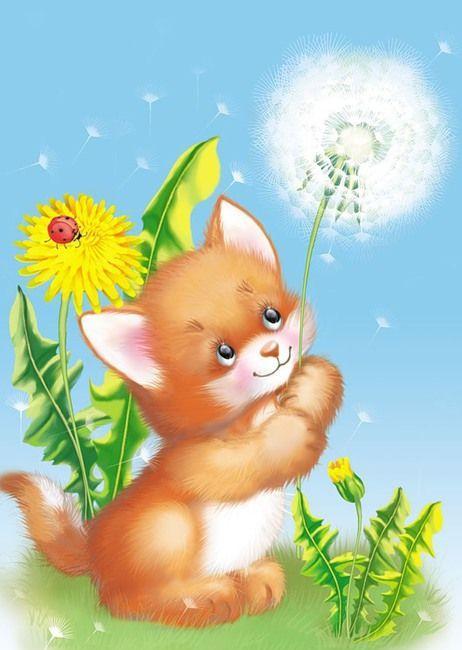 КАРТИНКИ С ИЗОБРАЖЕНИЕМ СИТУАЦИЙ, КОТОРЫЕ СПОСОБСТВУЮТ ВОСПИТАНИЮ ДОБРОЖЕЛАТЕЛЬНОСТИ И МОРАЛЬНОСТИ.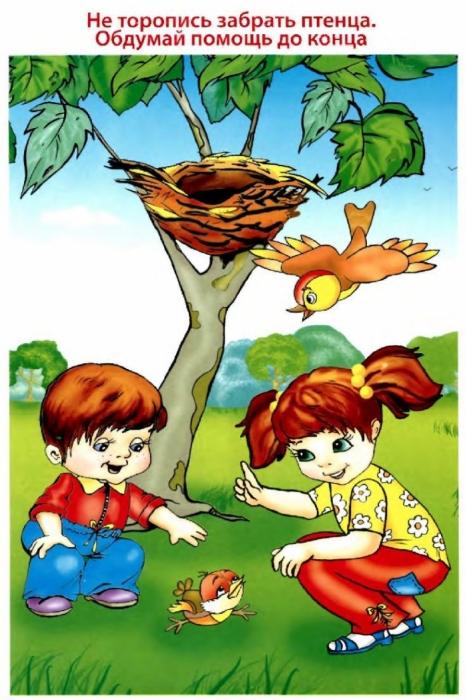 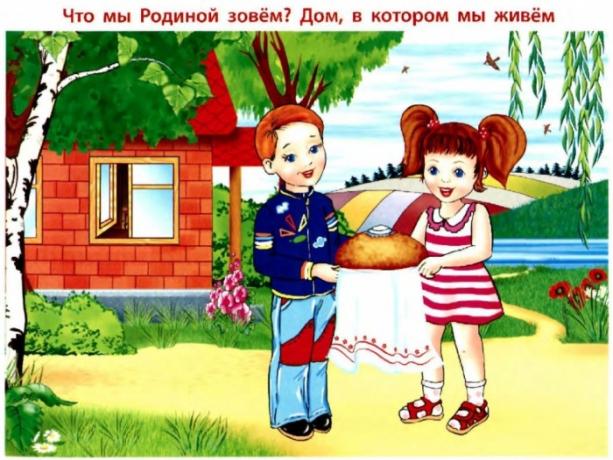 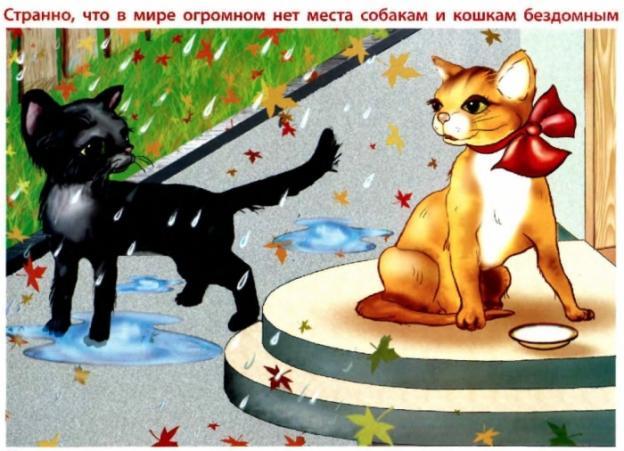 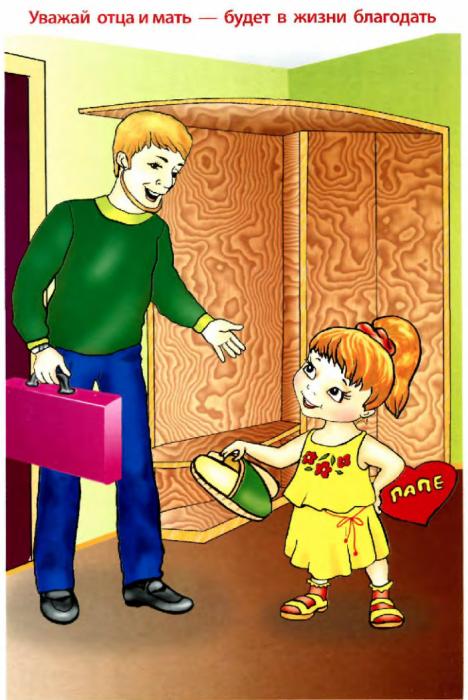 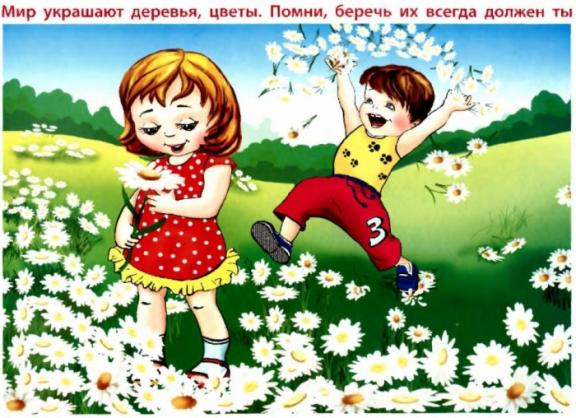 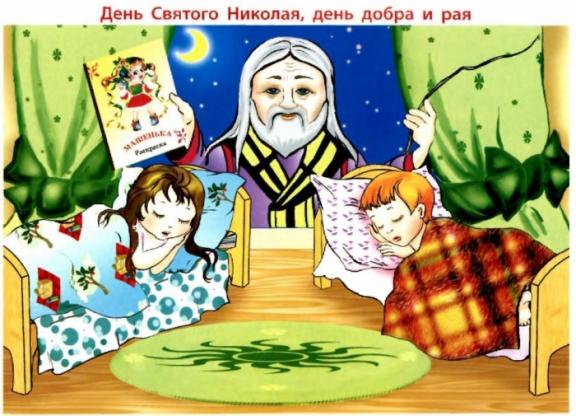 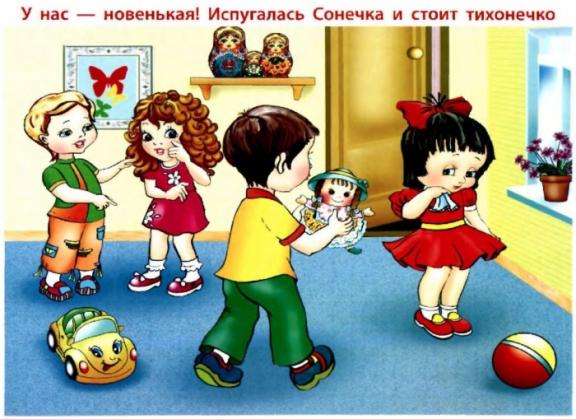 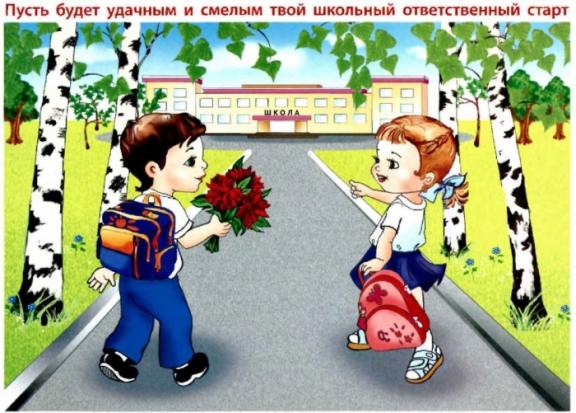 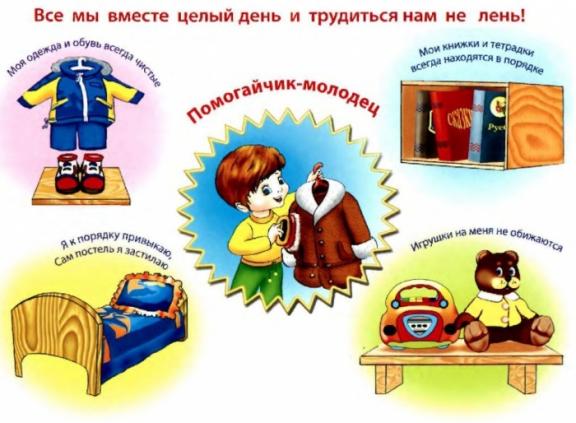 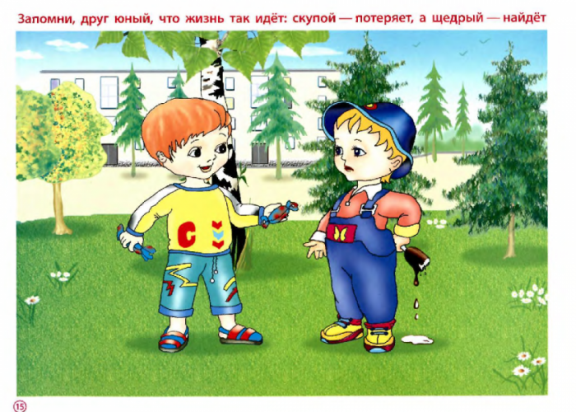 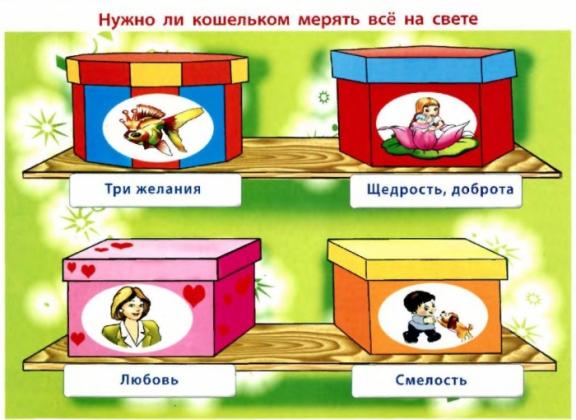 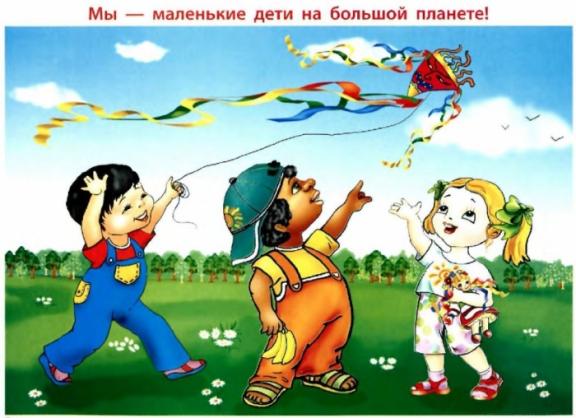 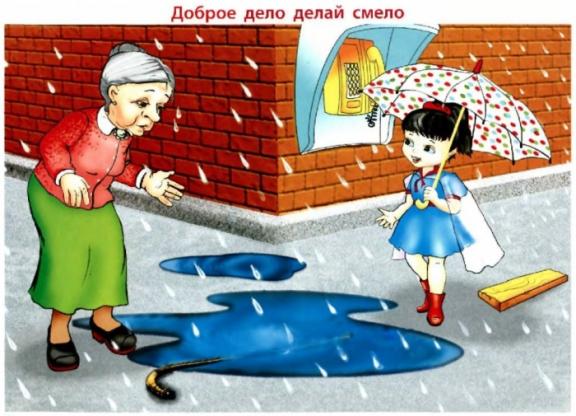 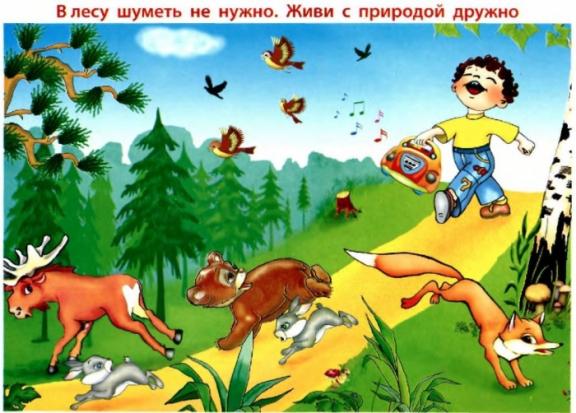 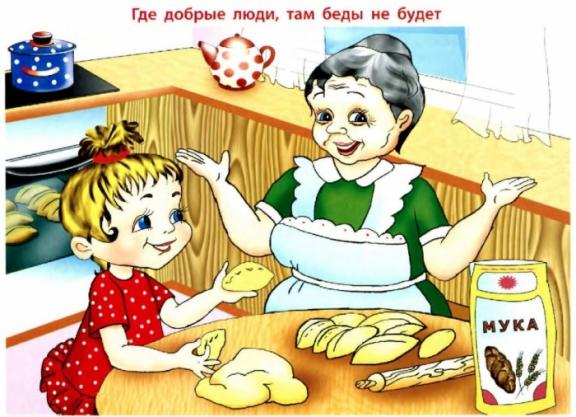 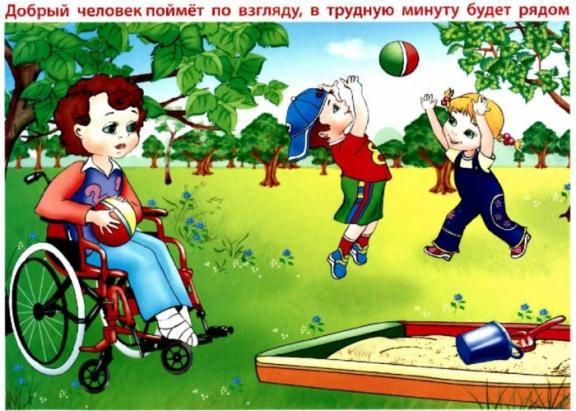 